No changes needed, excellent care as usual thanksEverything is and was fineI wouldn't change a thingCan't improve on excellence ?? 10/10Nothing at allWe are very happy with the treatment we receive.  Thank you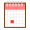 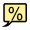 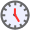 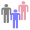 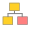 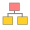 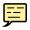 